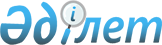 Шектеу іс-шараларын тоқтату және Кеншоқы ауылдық округі әкімінің 2022 жылғы 18 наурыздағы № 01 "Кеншоқы ауылдық округі Кеншоқы ауылының аумағында шектеу іс-шараларын белгілеу туралы" шешімінің күші жойылды деп тану туралыҚарағанды облысы Шет ауданы Кеншоқы ауылдық округінің әкімінің 2022 жылғы 14 шілдедегі № 02 шешімі. Қазақстан Республикасының Әділет министрлігінде 2022 жылғы 15 шілдеде № 28825 болып тіркелді
      Қазақстан Республикасының "Ветеринария туралы" Заңының 10-1-бабының 8) тармақшасына, Қазақстан Республикасының "Құқықтық актілер туралы" Заңының 27-бабының 1-тармағына сәйкес және Шет ауданының бас мемлекеттік ветеринариялық-санитариялық инспекторының 2022 жылғы 29 маусымдағы № 06-08-02/221 ұсынысы негізінде ШЕШТІМ:
      1. Шет ауданы Кеншоқы ауылдық округі Кеншоқы ауылының аумағында ірі қара малдың вирустық диарея ауыру ошақтарын жою бойынша кенегді ветеринариялық іс-шаралардың жүргізілуіне байланысты, белгіленген шектеу іс-шаралары тоқтатылсын.
      2. Кеншоқы ауылдық округі әкімінің 2022 жылғы 18 наурыздағы "Кеншоқы ауылдық округі Кеншоқы ауылының аумағында шектеу іс-шараларын белгілеу туралы" (нормативтік құқықтық актілерді мемлекеттік тіркеу тізілімінде № 27294 болып тіркелген) № 01 шешімінің күші жойылды деп танылсын.
      3. Осы шешімнің орындалуын бақылауды өзіме қалдырамын.
      4. Осы шешім оның алғашқы ресми жарияланған күнінен бастап қолданысқа енгізіледі.
					© 2012. Қазақстан Республикасы Әділет министрлігінің «Қазақстан Республикасының Заңнама және құқықтық ақпарат институты» ШЖҚ РМК
				
      Кеншоқы ауылдық округінің әкімі

А. Кулейменов
